                        TAÇA PRESIDENTE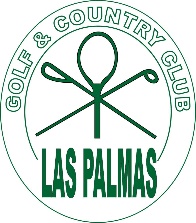                            LAS PALMAS GOLF & COUNTRY CLUB                                          19 de agosto de 2018                      FICHA DE INSCRIÇÃOSolicito que seja efetuada minha inscrição no referido Campeonato, declarando estar ciente e de acordo com o regulamento do evento, conforme programa editado pelo Las Palmas Golf & Country Club e normas suplementares:Nome Completo:_____________________________________________________Data de Nascimento: ______ / ______ / ________ Sexo: M (    ) F (    )RG:_______________________________CPF:______________________________E-mail: _____________________________________________________Fone:  _____________________________Clube:_____________________________________________________Handicap Índex:_____________Cidade: _________________________  Estado: _________________ Todos os campos são de preenchimento obrigatório